Урок №6
Обучающийся должен уметь –организовать процесс приготовления блюд их полуфабрикатов.Знать - правила организации процесса приготовления блюд из полуфабрикатов.Цели работы:- приобрести практический опыт по организации процесса приготовления блюд из полуфабрикатов.Теоретическая часть:Кулинарный полуфабрикат; полуфабрикат- Пищевой продукт или сочетание продуктов, прошедшие одну или несколько стадий кулинарной обработки без доведения до готовности.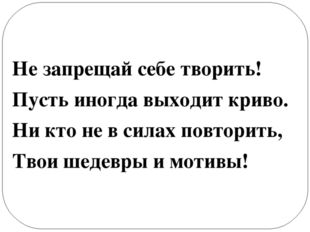 Нарезка европейского стандарта продукта1.Карпаччо (Саграссio). Это очень тонкие кусочки сырого мяса, приправленные оливковым маслом с уксусом или лимонным соком. Подается с пармезаном на листьях салата.2. Жюльен (Julienne). Овощи нарезаются тонкой соломкой. Размер ее зависит от типа продукта, но не более 4-5 см, Теперь жульеном называют и грибы под соусом бешамель.3. Бланкет. Способ нарезки продукта ровными прямыми одинаковыми кусочками (брусочками) для жарки, например, картофеля. используется также в супах.4. Брюнуаз (Brunoise). Аккуратная и ровная нарезка овощей на кубики среднего размера (4 мм). Такая нарезка улучшает пищевые качества блюда. Именно так нарезаются овощи для салата оливье и винегрета.5. Конкассе (Concasseses). Нарезка овощей мелкими кубиками размером до 2 мм. При этом овощи очищают от кожицы и семян. По способу нарезки названо одноименное готовое блюдо.6. Крудите (Crudites). Нарезка сырых овощей одинаковыми небольшими кусочками, выложенными на блюдо. Подается с пикантными соусами.7. Тар-тар (Таr-tаг). Так называют способ нарезки и подачи продуктов — все, что мелко-мелко нарезано и приправлено пикантным соусом.8. Сизле (крошка) — нарезка продуктов очень мелким кубиком. Например когда в рецептах пишут «измельчить».9. Мирпуа (Mirepoix)  Одна из самых часто используемых техник в кулинарии. Буквально - это овощная смесь из лука, моркови и сельдерея, которые порезаны неправильным средне-мелким кубиком. Используется как вкусовая нота в супах, бульонах, соусах.10. Шифонад (Chiffonade) Способ нарезки, наиболее часто применимый к листовой зелени и травам, когда они нарезается тонкими полосками.11.Эманс (Emincer) Форма нарезки кольцами или полукольцами, например, лука, огурцов, моркови, порея.12.Турне 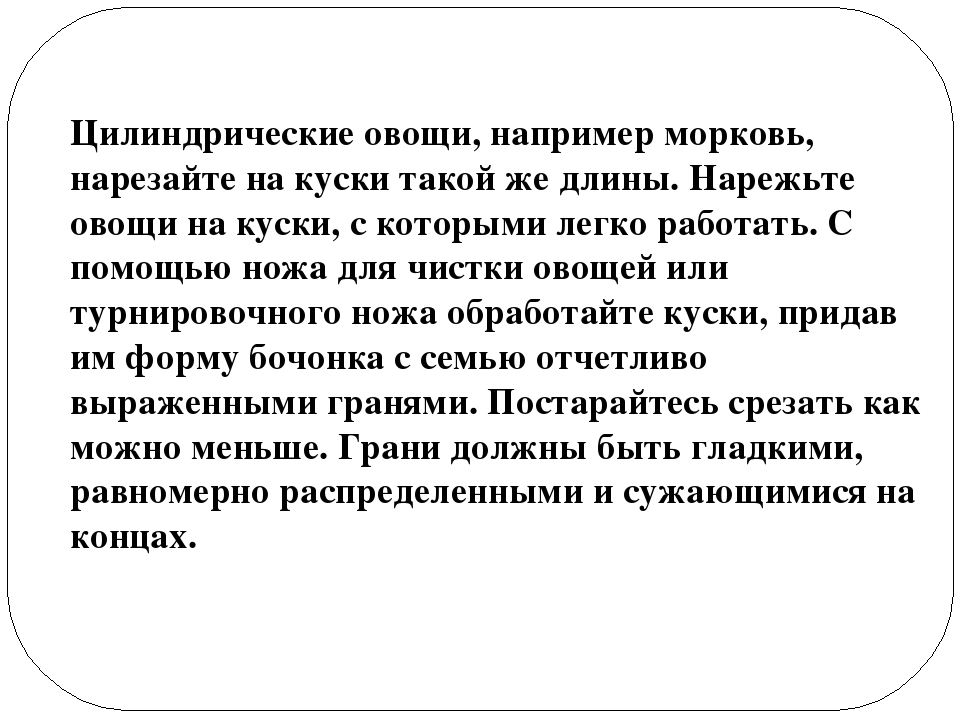 Практическая часть: заданиеИспользуя теоретическую часть, разработайте презентацию по каждому виду нарезки.06 мая  среда 2020 г.Ф.и.о. обучающегося:Учебная дисциплина: МДК.1.1 Организация приготовления, подготовки к реализации и хранения кулинарных полуфабрикатовПрофессия:43.01.09  Повар, кондитерПреподаватель:Мировова Елена ЛеоновнаТема:Тема 1.2. Организация и техническое оснащение работ по обработке овощей и грибов Тема урока13-14 практическое занятие № 2 Организация процесса приготовления блюд и кулинарных изделий, приготовленных на полуфабрикатах